Evaluation - C3 - Click on e-CLIL2019-1-RO01-KA229-063080
C3: Short term exchange of groups of students
Vilnius, Lithuania, March 2022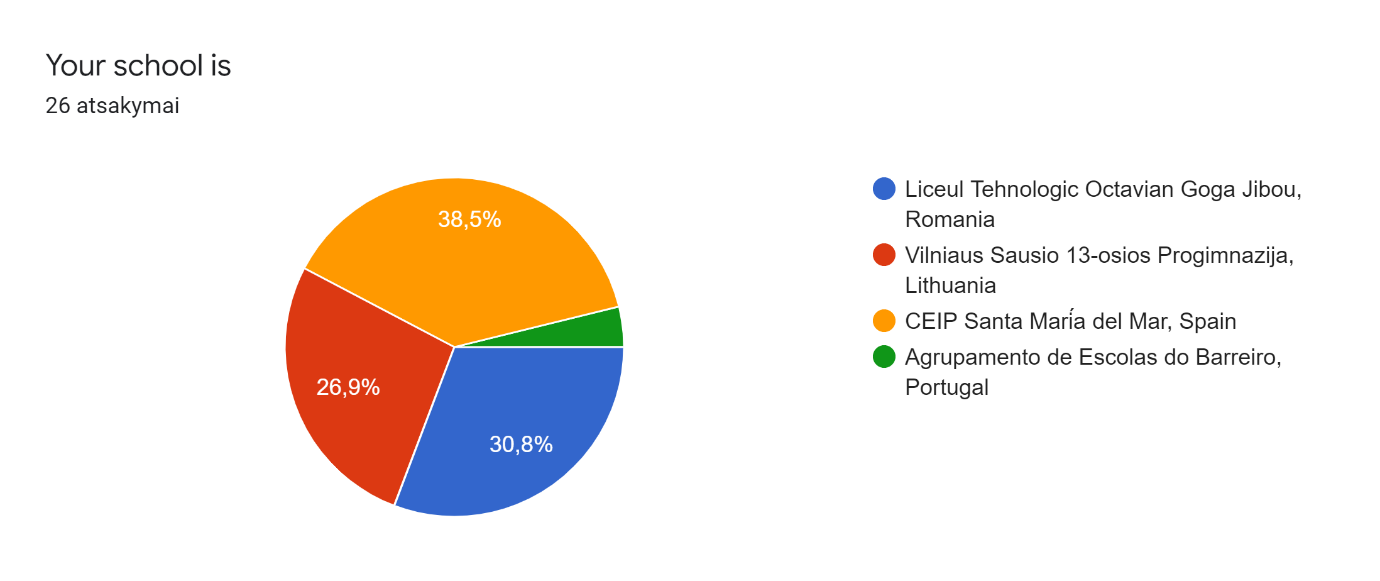 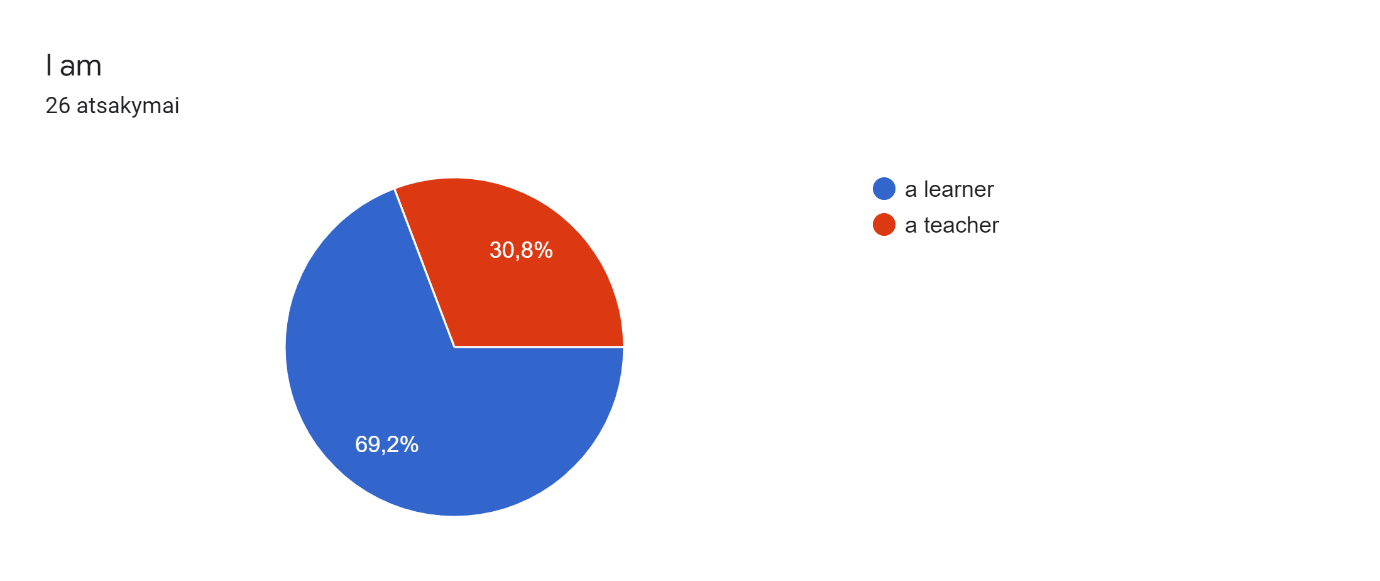 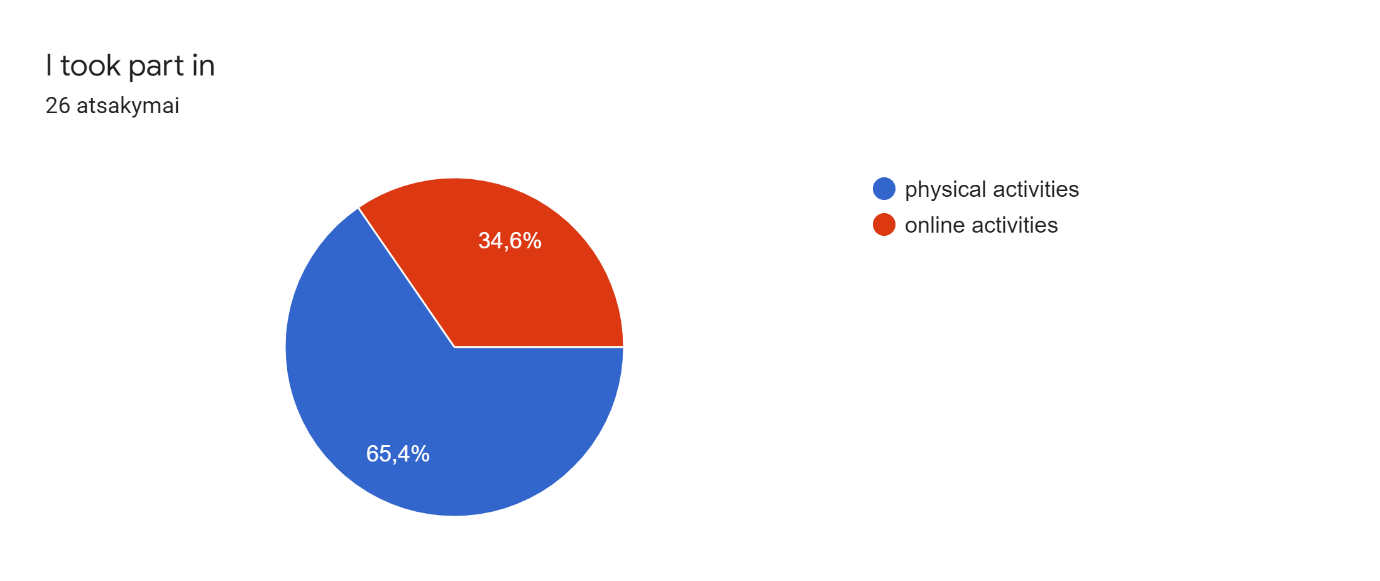 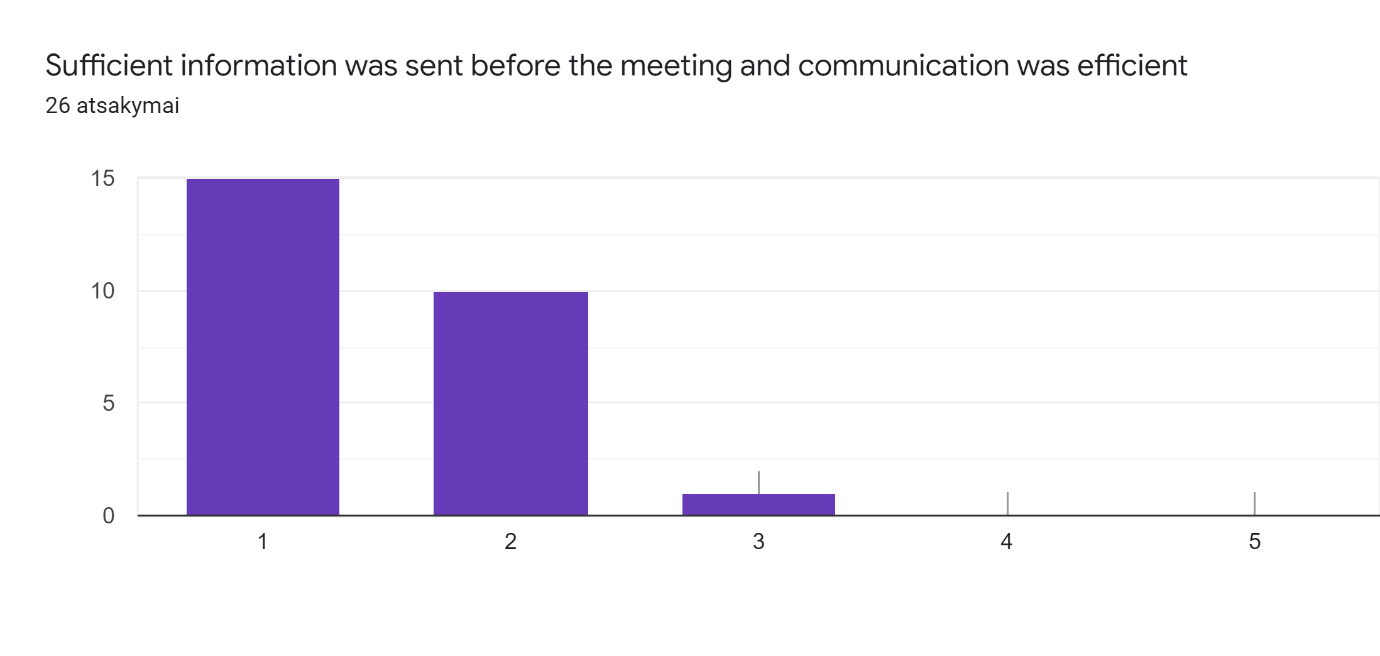 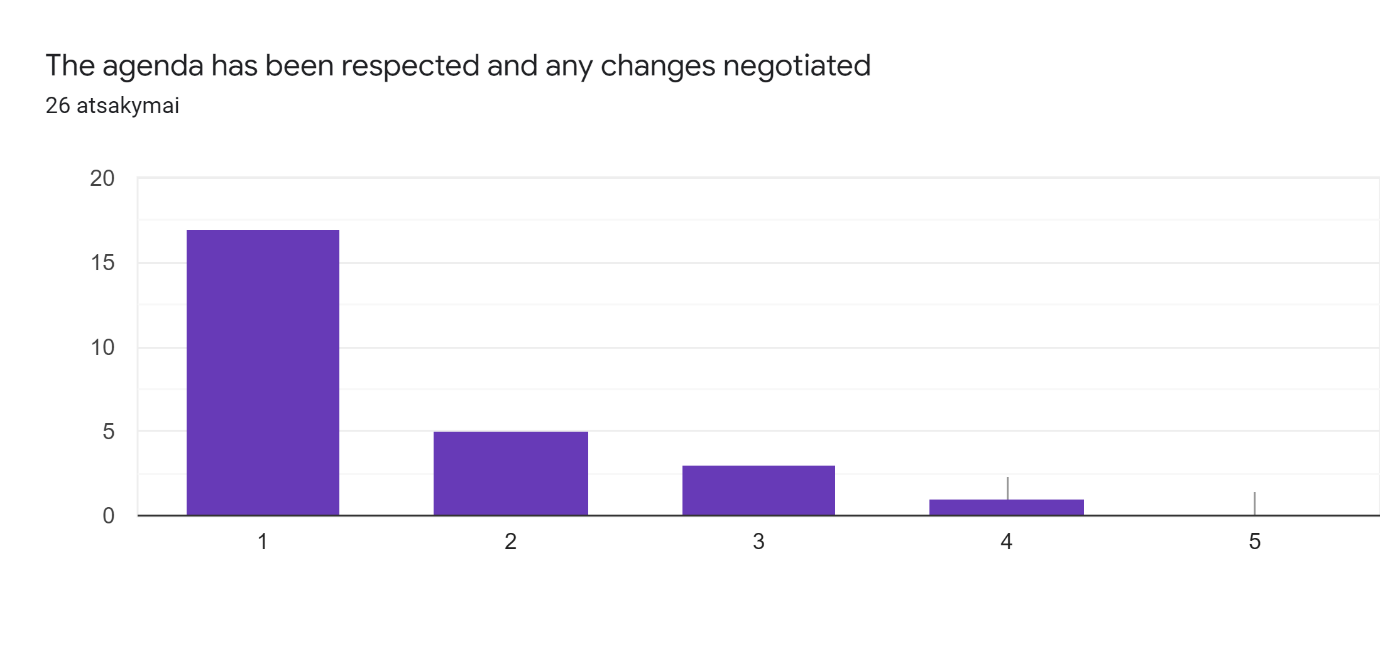 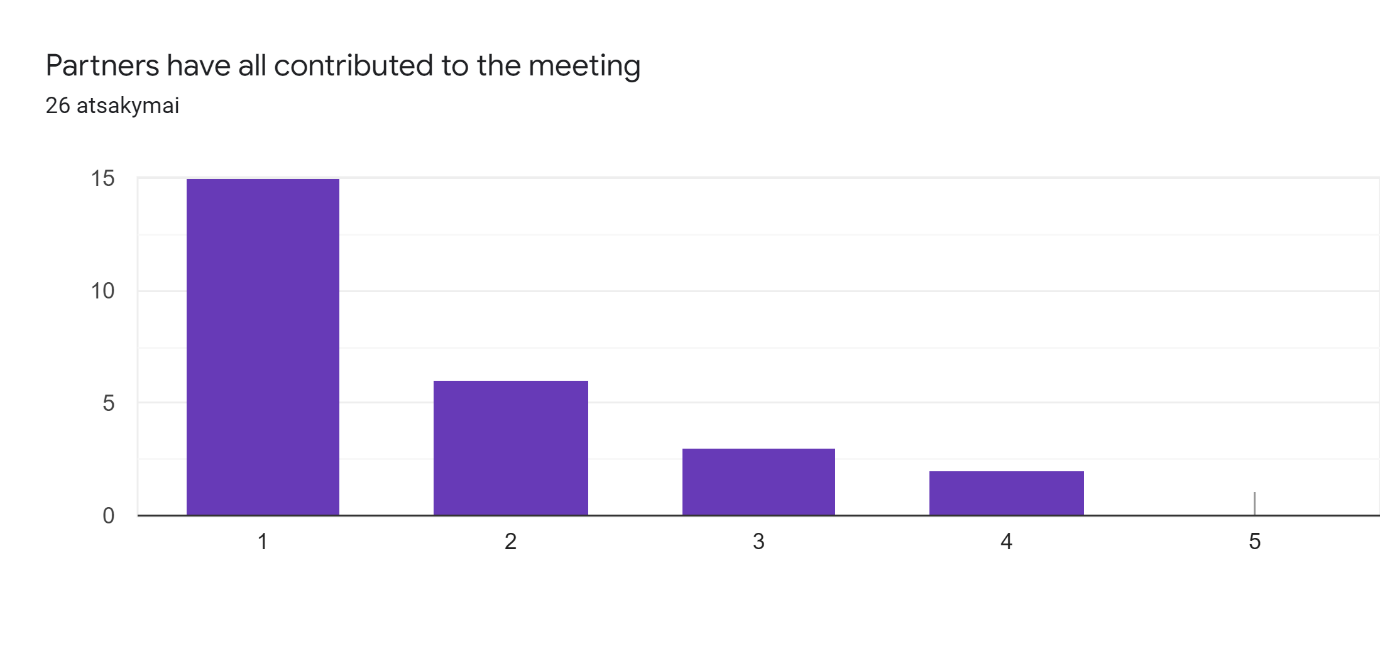 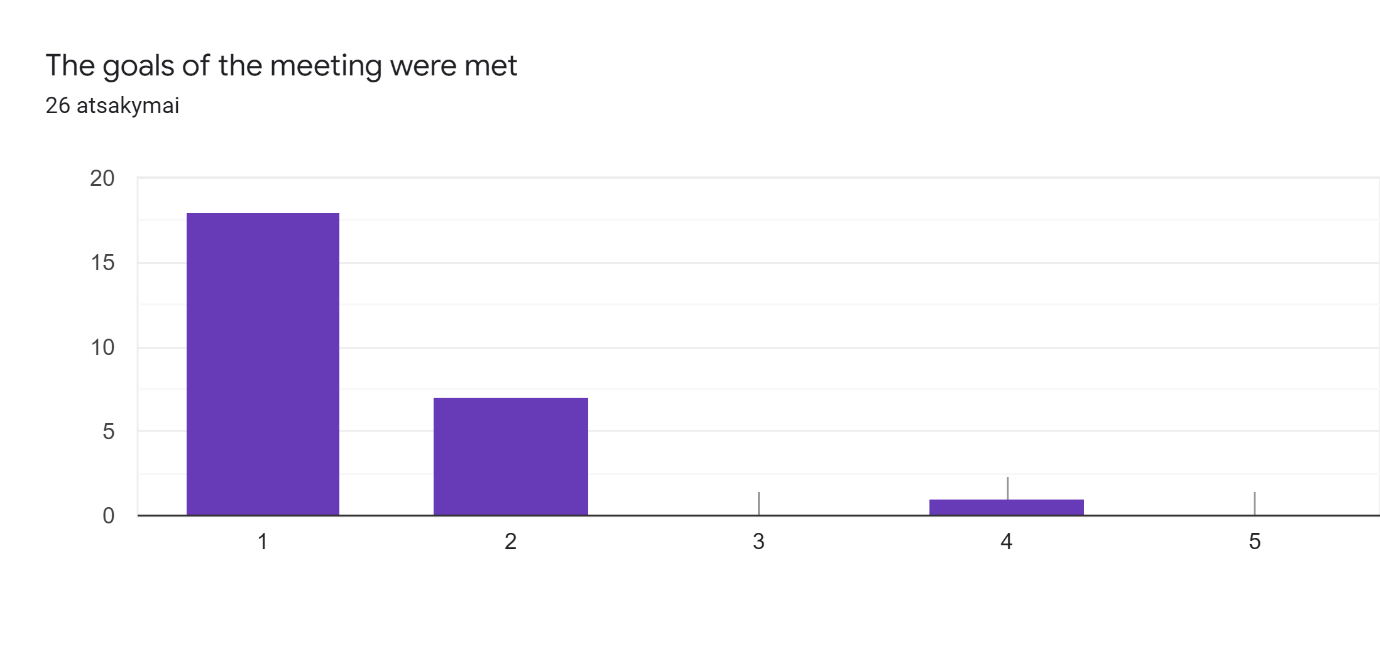 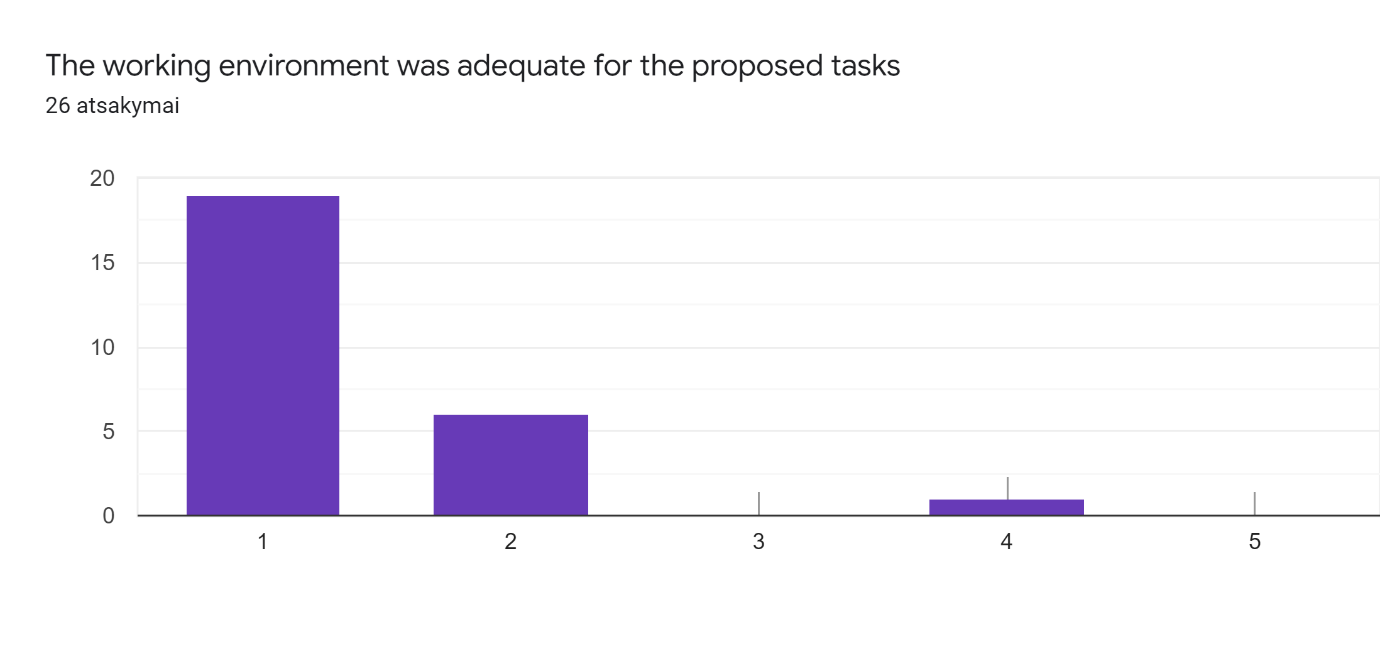 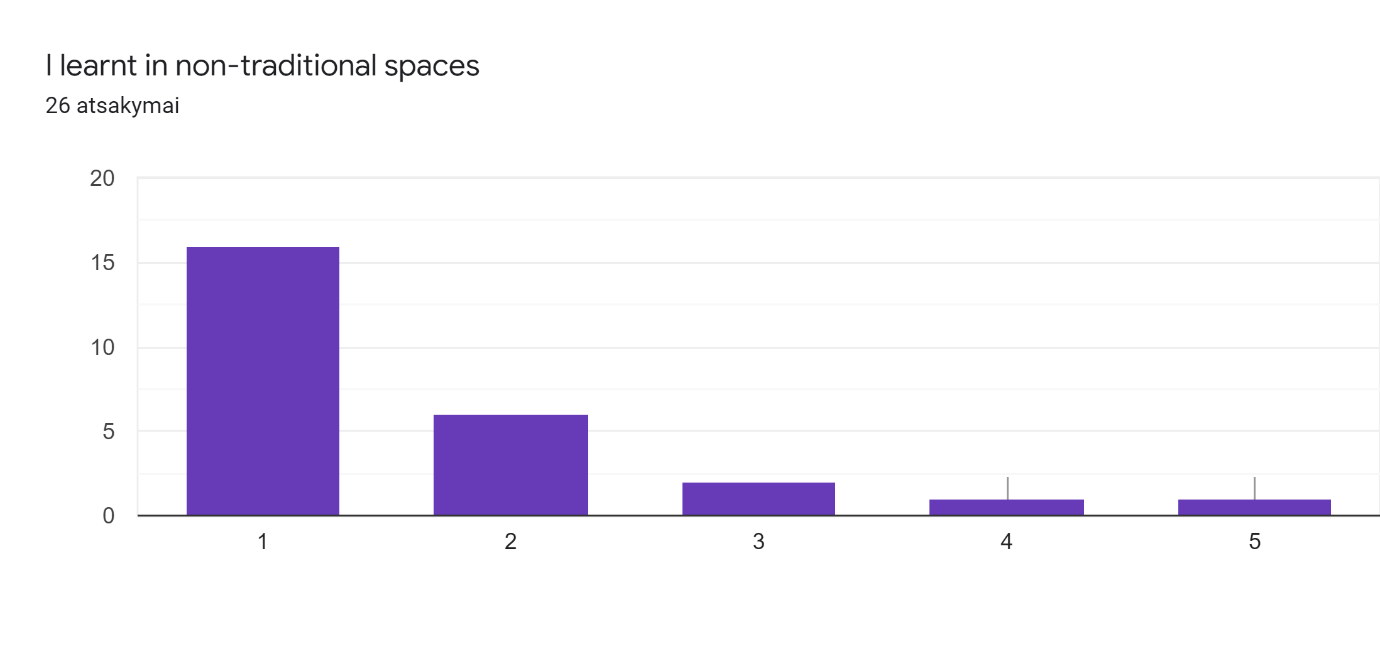 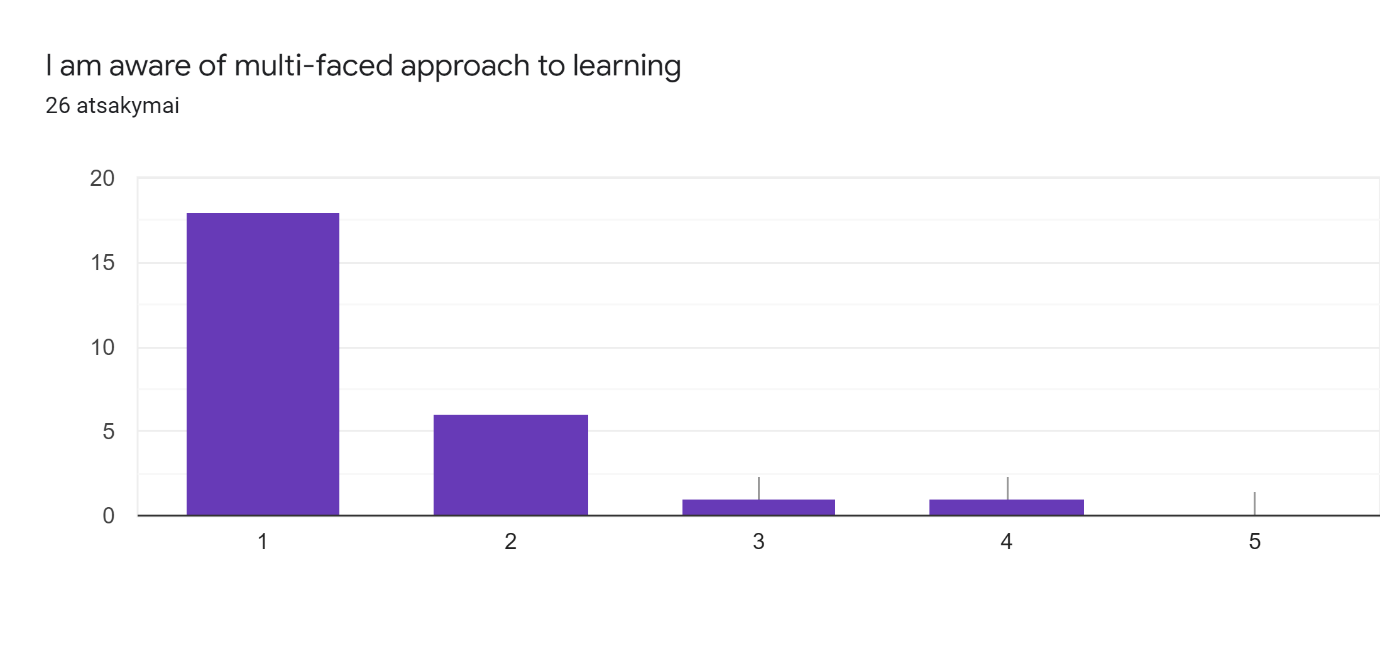 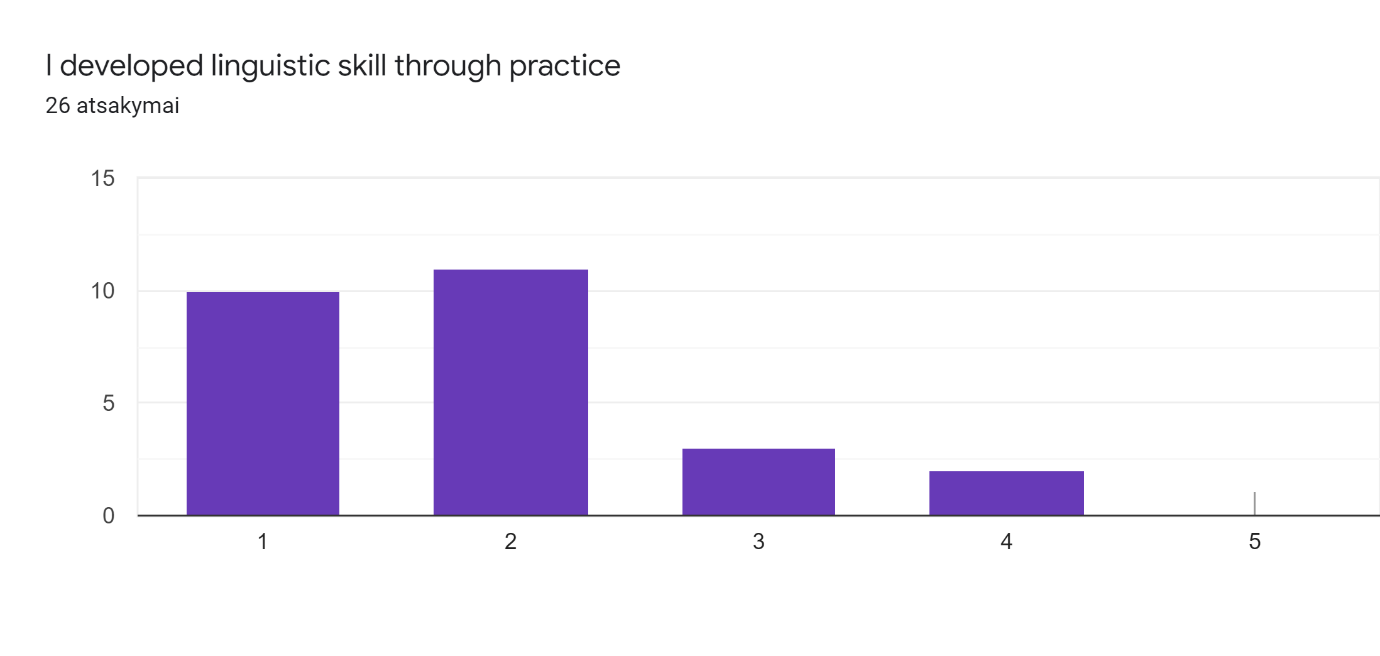 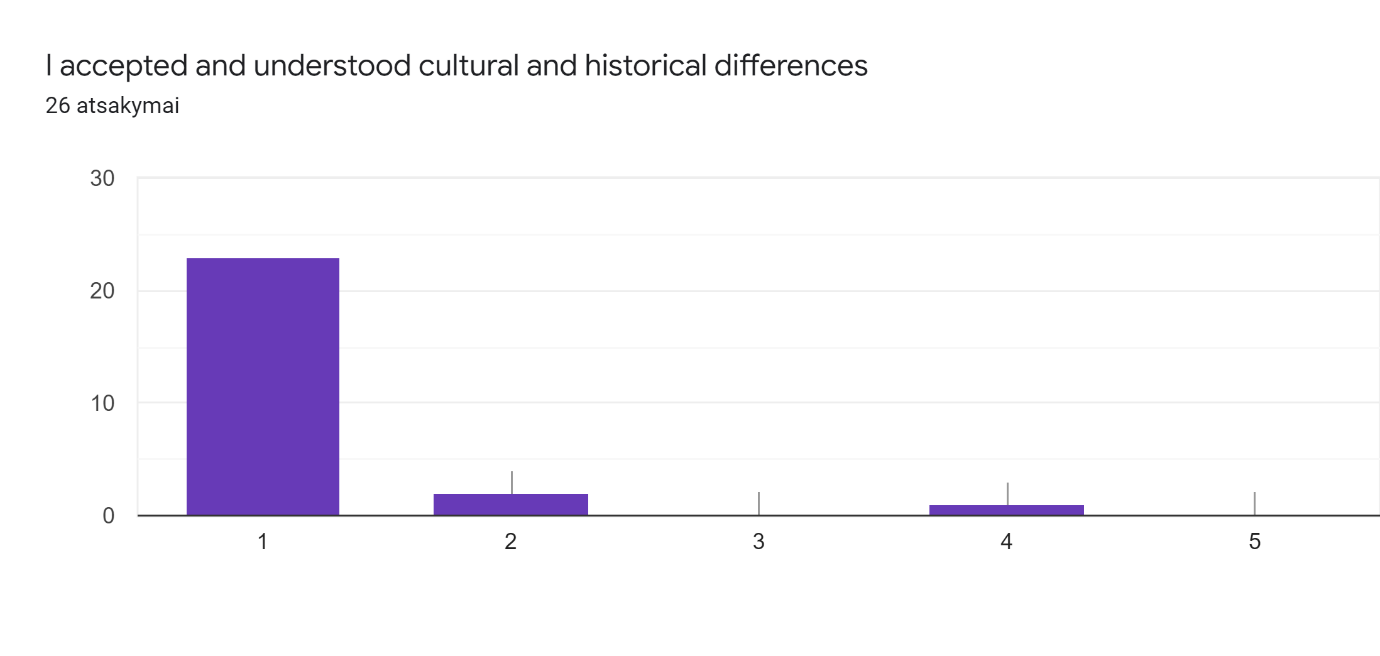 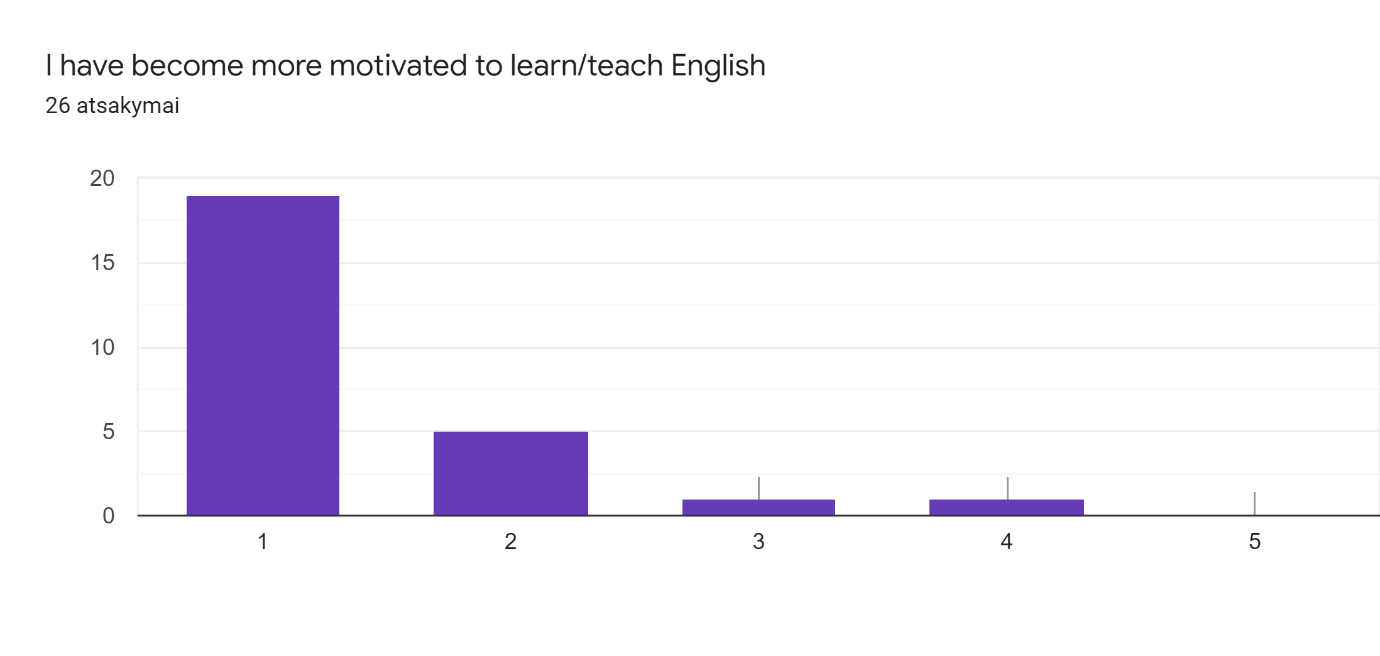 Any other comments, observations, suggestions:4. Alejandro Prieto Baute I couldnt hear sometimes because of the noise in the steetAccess problems: students account are not allowed to use the link. With my own link, I will provide with the name of each student: 1.- Eileen Díaz Luis Comments: i do not know about changes in the agenda2.- Iker Díaz González Comments: I liked everything a lot. I enjoyed very much.6. Valeria Muñoz Hernández. Comment: Every activity was very interesting. I wanted to be in Lithuania.3.- Aarón Santana Rodríguez Comments: activities are interesting but sometidos we cannot listen properly.Oliver Marquez Rodriguez: Nobody asked me for changes but i liked the program a lotIt was a wonderful week, with lots of fun activities. Thank You Zana.The meeting was very successful and I am very happy to see Vilnius.To the question "The goals of the meeting were met" I did't write a number 1 because not all the partners participated equally and I think that fully participation was one of the main goals. About information before meeting, I didn't write 1 because due to COVID 19 and War, the mobility scenario changed and our pupils participated online and some last-minute changes happened, not being responsabiity of organization at all.none.Congratulations for a wonderful organisation of this mobility. Thank you very much for the unforgettable experience.Thank you.